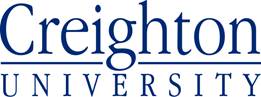 Letter of Transmittal for Faculty AppointmentThis refers to the appointment of ,  to the Faculty of Creighton University.School/College of:   Department or Area:  Academic Rank:  Employment Category:  Faculty Membership Category:  Appointment commences on:  Tenure Status:  Other information or conditions:  Offer Letter Approvals:Dean:  ____________________________________________	Date:  __________________Provost:  __________________________________________	Date:  __________________Final Contract Approvals:Dean:  ____________________________________________	Date:  __________________Provost:  __________________________________________	Date:  __________________